PENGEMBANGAN MEDIAPEMBELAJARAN POSTER 3 DIMENSIBERBASIS PENDEKATAN SAINTIFIK PADAPEMBELAJARAN TEMATIK TEMA ENERGI DAN PERUBAHANNYADI KELAS III SD SKRIPSIOleh:RUKMENA SIREGAR181434183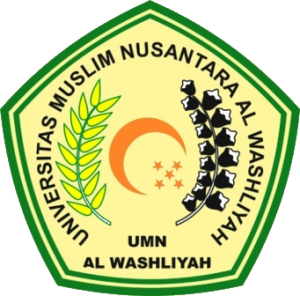 PROGRAM STUDI PENDIDIKAN GURU SEKOLAH DASARFAKULTAS KEGURUAN DAN ILMU PENDIDIKANUNIVERSITAS MUSLIM NUSANTARAAL-WASHLIYAH MEDAN2022